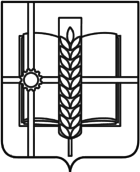 РОССИЙСКАЯ ФЕДЕРАЦИЯРОСТОВСКАЯ ОБЛАСТЬЗЕРНОГРАДСКИЙ РАЙОНМУНИЦИПАЛЬНОЕ ОБРАЗОВАНИЕ«ЗЕРНОГРАДСКОЕ ГОРОДСКОЕ  ПОСЕЛЕНИЕ»АДМИНИСТРАЦИЯЗЕРНОГРАДСКОГО ГОРОДСКОГО  ПОСЕЛЕНИЯПОСТАНОВЛЕНИЕот 11.05.2018 № 520г. ЗерноградО внесении изменений в постановление Администрации Зерноградского городского поселения от 02.11.2017 № 1263 «Об утверждении муниципальной программы«Формирование современной городской среды на 2018-2022 годы»Руководствуясь Федеральным законом от 06.10.2003 № 131-ФЗ «Об общих принципах организации местного самоуправления в Российской Федерации», постановлением Администрации Зерноградского городского поселения от 04.09.2013 № 841 «Об утверждении Порядка  разработки муниципальных программ Зерноградского городского поселения, их формирования и реализации, порядка проведения и  критериев оценки эффективности реализации муниципальных программ»,  в связи с изменением объёма бюджетных ассигнований, Администрация Зерноградского городского поселения постановляет:	1. Внести в постановление Администрации Зерноградского городского поселения от 02.11.2017 № 1263 «Об утверждении муниципальной программы «Формирование современной городской среды на 2018-2022 годы» (далее - Постановление) следующие изменения:	1.1. В приложении к Постановлению «П А С П О Р Т муниципальной программы Зерноградского городского поселения «Формирование современной городской среды на 2018-2022 годы» строку «Ресурсное обеспечение Программы» изложить согласно приложению № 1 к настоящему постановлению.1.2.  В разделе 5.1. «ПАСПОРТ ПОДПРОГРАММЫ «Благоустройство общественных территорий и парков Зерноградского городского поселения» строку «Ресурсное обеспечение подпрограммы» изложить согласно приложению № 2 к настоящему постановлению.1.3.  В разделе 6.1. «ПАСПОРТ ПОДПРОГРАММЫ  «Благоустройство дворовых территорий многоквартирных домов Зерноградского городского поселения» строку «Ресурсное обеспечение подпрограммы»  изложить согласно приложению № 3 к настоящему постановлению.    	2. Опубликовать настоящее постановление в печатном средстве массовой информации Зерноградского городского поселения  газете «Зерноград официальный» и разместить на официальном сайте Администрации Зерноградского городского поселения в информационно-телекоммуникационной сети «Интернет».   	3.  Контроль за выполнением настоящего постановления возложить на заместителя Главы  Администрации Зерноградского городского поселения                                      Синельникова П.Е.  и заведующего финансово-экономическим сектором Администрации Зерноградского городского поселения Голояд Т.СГлава Зерноградского городского поселения                                                                        А. И. ПлатоновПриложение  № 1к постановлению Администрации Зерноградского городского поселенияот  11.05.20138  № 520 П А С П О Р Тмуниципальной программы Зерноградского  городского поселения «Формирование современной городской среды на 2018-2022 годы»Ведущий специалист                                                         Е.Н. ЕфремоваПриложение  № 2к постановлению Администрации Зерноградского городского поселенияот  11.05.20138  № 520 ПАСПОРТ ПОДПРОГРАММЫ«Благоустройство общественных территорий и парков Зерноградского городского поселения»Ведущий специалист                                                         Е.Н. ЕфремоваПриложение  № 3к постановлению Администрации Зерноградского городского поселенияот  11.05.20138  № 520 ПАСПОРТ ПОДПРОГРАММЫ«Благоустройство дворовых территорий многоквартирных домов Зерноградского городского поселения»Ведущий специалист                                                         Е.Н. ЕфремоваРесурсное обеспечение Программы 48 690,7тыс. рублей, в том числе: в 2018 году – 26 063,1 тыс. рублей;в 2019 году – 11 313.8 тыс. рублей;в 2020 году – 11 313.8 тыс. рублей;в 2021 году – 0,0 тыс. рублей;в 2022 году – 0,0 тыс. рублей.в том числе: за счет средств областного бюджета – 34 682,5 тыс. рублей, в том числе:в 2018 году – 13 412,5 тыс. рублей;в 2019 году – 10 634.8 тыс. рублей;в 2020 году – 10 634.8 тыс. рублей;в 2021 году – 0.0 тыс. рублей;в 2022 году – 0.0 тыс. рублей.за счет средств местного бюджета– 7 421,1 тыс. рублей, в том числе: в 2018 году – 6 063,1 тыс. рублей;в 2019 году – 679.0 тыс. рублей;в 2020 году – 679.0 тыс. рублей;в 2021 году – 0.0 тыс. рублей;в 2022 году – 0.0 тыс. рублей.за счет внебюджетных средств                               – 0,0 тыс. рублей, 
в том числе:в 2018 году – 0,0 тыс. рублей;в 2019 году – 0,0 тыс. рублей;в 2020 году – 0,0 тыс. рублей;в 2021 году – 0,0 тыс. рублей;в 2022 году – 0,0 тыс. рублей.за счет федеральных средств                        – 6 587,5 тыс. рублей, 
в том числе:в 2018 году – 6 587,5 тыс. рублейРесурсное обеспечение подпрограммыобщий объем финансового обеспечения составляет 
37 376,9 тыс. рублей, в том числе: в 2018 году – 26 063,1 тыс. рублей;  в 2019 году – 5 656.9 тыс. рублей;в 2020 году – 5 656.9 тыс. рублей;в 2021 году – 0.0 тыс. рублей;в 2022 году – 0.0 тыс. рублей.в том числе: за счет средств областного бюджета – 
24 047,3 тыс. рублей, в том числе:в 2018 году – 13 412,5 тыс. рублей; в 2019 году – 5 317.4  тыс. рублей;в 2020 году – 5 317.4  тыс. рублей;в 2021 году – 0.0  тыс. рублей;в 2022 году – 0.0  тыс. рублей.за счет средств местного бюджета – 
6 692,4 тыс. рублей, в том числе:в 2018 году – 6 013,4 тыс. рублей;в 2019 году – 339.5 тыс. рублей;в 2020 году – 339.5 тыс. рублей;в 2021 году – 0.0 тыс. рублей;в 2022 году – 0.0 тыс. рублей.за счет внебюджетных средств – 0,0тыс. рублей, 
в том числе:в 2018 году – 0,0 тыс. рублей;в 2019 году – 0,0 тыс. рублей;в 2020 году – 0,0 тыс. рублей;в 2021 году – 0,0 тыс. рублей;в 2022 году – 0,0 тыс. рублей.за счет федеральных средств                        – 6 587,5 тыс. рублей, 
в том числе:в 2018 году – 6 587,5 тыс. рублейРесурсное обеспечение подпрограммыобщий объем финансового обеспечения составляет 
11 313,8 тыс. рублей, в том числе: в 2018 году – 0,0 тыс. рублей;в 2019 году – 5 656.9 тыс. рублей;в 2020 году – 5 656.9 тыс. рублей;в 2021 году – 0.0 тыс. рублей;в 2022 году – 0.0 тыс. рублей.в том числе: за счет средств областного бюджета – 
10 634.8 тыс. рублей, в том числе:в 2018 году – 0.0 тыс. рублей;в 2019 году – 5 317.4  тыс. рублей;в 2020 году – 5 317.4  тыс. рублей;в 2021 году – 0.0  тыс. рублей;в 2022 году – 0.0  тыс. рублей.за счет средств местного бюджета – 
679.0 тыс. рублей, в том числе:в 2018 году – 0.0 тыс. рублей;в 2019 году – 339.5 тыс. рублей;в 2020 году – 339.5  тыс. рублей;в 2021 году – 0.0 тыс. рублей;в 2022 году – 0.0 тыс. рублей.за счет внебюджетных средств – 0,0 тыс. рублей, 
в том числе:в 2018 году – 0,0 тыс. рублей;в 2019 году – 0,0 тыс. рублей;в 2020 году – 0,0 тыс. рублей;в 2021 году – 0,0 тыс. рублей;в 2022 году – 0,0 тыс. рублей.